Uzavírací klapka s těsnícím kroužkem AKL 100Obsah dodávky: 1 kusSortiment: K
Typové číslo: 0092.0420Výrobce: MAICO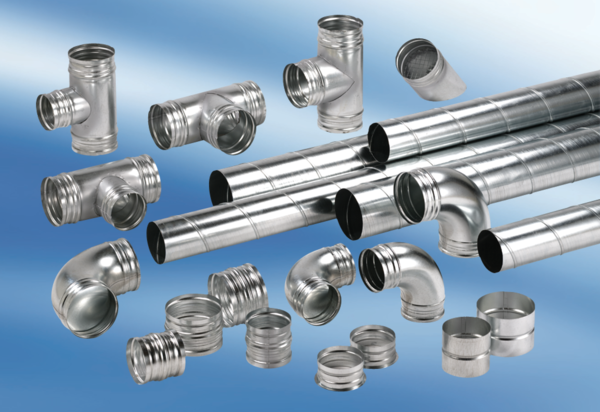 